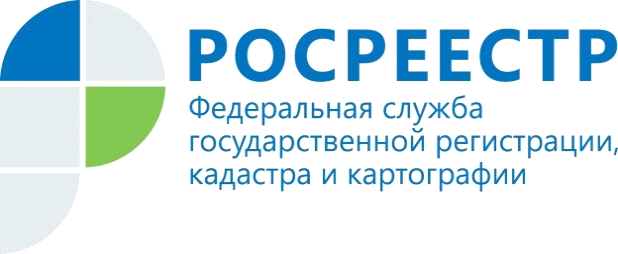 Управление Росреестра по Красноярскому краю информирует о порядке получения сведений единой электронной картографической основыВ соответствии с частью 1 статьи 20 Федерального закона от 30.12.2015 № 431-Ф3 «О геодезии, картографии и пространственных данных и о внесении изменений в отдельные законодательные акты Российской Федерации» (далее - Закон №431-ФЗ) для обеспечения органов государственной власти, органов местного самоуправления, физических и юридических лиц пространственными данными в порядке, определяемом Правительством Российской Федерации, федеральный орган исполнительной власти, уполномоченный на оказание государственных услуг в сфере геодезии и картографии, или на основании решения данного органа подведомственное ему федеральное государственное учреждение обеспечивает создание и обновление единой электронной картографической основы (далее - ЕЭКО). ЕЭКО не содержит сведений, составляющих государственную тайну, и является систематизированной совокупностью пространственных данных о территории Российской Федерации.При осуществлении картографической деятельности для нужд органов государственной власти и органов местного самоуправления обязательно должны использоваться пространственные данные и материалы, содержащиеся в федеральном фонде пространственных данных, а с 1 января 2018 года – также сведения ЕЭКО.На основании приказа Росреестра от 22.04.2019 № П/0160 полномочиями по созданию, обновлению и обеспечению мониторинга актуальности ЕЭКО, а также правомочиями обладателя сведений ЕЭКО наделено ФГБУ «Центр геодезии, картографии и ИПД». С информацией о созданной ЕЭКО возможно ознакомиться на официальном сайте ФГБУ «Центр геодезии, картографии и ИПД» (https://order.cgkipd.ru/), используя систему поиска материалов и данных (разделы «ЕЭКО (карты)», «ЕЭКО (ортофото)).В соответствии с пунктом 4 Правил предоставления заинтересованным лицам сведений ЕЭКО, утвержденных постановлением Правительства Российской Федерации от 15.12.2016 № 1370, сведения ЕЭКО в электронном виде предоставляются заявителям оператором ЕЭКО на основании заявления по форме, приведенной в приложении к указанным Правилам. По вопросам получения сведений ЕЭКО рекомендуем обращаться в ФГБУ «Центр геодезии, картографии и ИПД» по телефону 8 (495) 456-91-27 или по адресу электронной почты: vopros-otvet@nsdi.rosreestr.ru.Пресс-службаУправления Росреестра по Красноярскому краю: тел.: (391)2-226-756е-mail: pressa@r24.rosreestr.ruсайт: https://www.rosreestr.gov.ru «ВКонтакте» http://vk.com/to24.rosreestr«Instagram»: rosreestr_krsk24 